 Разработку составила:   Худанова Марина ВикторовнаУчитель начальных классовМБОУ СОШ № 2 г.Грязи, Липецкой областиТема урока: АлфавитТип урока:  урок освоения новых знаний.Цель урока:  развитие личности учащихся на основе усвоения предметных знаний УУД.Задачи урока:Предметные1)  помочь первоклассникам осознать необходимость знания алфавита и начать осваивать его2 Метапредметные Познавательные:-создать содержательные и организованные условия для развития умения анализировать сравнивать выделять главное;-содействовать развитию умения наблюдать исследовать;-формировать умения формулировать ответы на вопросы учителя;-формировать умения поиска существенной информации в текстах учебника, из примеров, имевших место в личном опыте, Регулятивные: - обеспечить формирование умения ставить цель и планировать свою деятельность;-содействовать развитию осуществлять самоконтроль, самооценку; - адекватно воспринимать информацию учителя или товарища оценочного характера по поводу качества чтения и правильности ответов. Коммуникативные- содействовать развитию у детей  умению общаться;-обеспечить развитие диалогической и монологической речи.Личностные: -способствовать формированию ценностных ориентиров и смысла учебной деятельности на основе познавательных интересов, учебных мотивов.-помочь учащимся осознать социальную, практическую и личностную значимость учебного материала, ценность совместной деятельности;Предполагаемые результаты:осознают необходимость знания алфавита умеют называть буквы в алфавитном порядке приобрели первый опыт обращения к словарям повышение активности и самостоятельности на урокеФормы организации урока: индивидуальная,  фронтальная,  группавая.Оборудование:   компьютерная презентация, учебник, карточки ,счётные палочки, цветные карандаши, " веер" с буквами.Ход урока1. Организационный момент.Прозвенел и смолк звонок,Всех собрал нас на урок.Все у парты ровно встали,Улыбнулись, подравнялись,Тихо сели за свой стол, Начинаем разговор.- Дорогие ребята, сегодня у нас необычный урок, к нам в гости. А гости- это всегда радость, это хорошее настроение.- Глазки ваши пусть не просто смотрят, а всё видят и замечают. Ушки ваши пусть не просто слушают, а всё слышат. И не допускайте, чтобы язычки ваши забегали вперёд ума.- У вас на партах лежат смайлики. Я хочу посмотреть , с каким настроением вы пришли на урок? Поднимите и покажите мне своё настроение. Молодцы.!Итог: У  всех у вас прекрасное настроение, значит можно начинать работу.2. Актуализация знаний учащихся. (Cлайд 2)А  сейчас я вам загадаю загадку , а вы её должны отгадать.Чёрные, кривые, 
От рождения немые,
Станут в ряд – 
Сразу заговорят. (Буквы)Ребята, а что же такое "Буквы"? ( Буквы - это знаки , для обозначения звуков)А какие бывают звуки? ( гласные и согласные0Нужно составить слово "Буквы" (1 ученик)Звуковой анализ слова :а) Обозначь ударениеб) Определи количество слогов ( Правило)в) Сколько согласных? Гласных?г) Назови согласные буквы. Какие это буквы? ( парные) Назови  их пары.д) Назови гласные которые встретились в этом слове? Где стоят они на ленте букв?( Это гласные , которые не смягчают согласные)А сейчас мы с вами поиграем в   игру  “Конструирование букв”. (Cлайд 3)(О - П - Н - Е - Ь – Б) - Возьмите шесть счётных палочек и составьте из них букву О.-Уберите одну палочку так, чтобы  получилась буква П- Переместите 1 палочку, чтобы получилась буква Н.- Переместите 2 палочки так, чтобы получилась буква Е.- Переместите 1 палочку, чтобы получить букву Ь.- Положите ещё 1 палочку, чтобы получилась буква Б.3. Постановка проблемы; формулирование темы урока.Составление слова из данных букв. (Cлайд 4)Ребята. Посмотрите внимательно на слайд.. Давайте сделаем так, чтобы заговорили эти буквы: составим из них слово и узнаем тему урока. (Алфавит) И одновременно тема урока на доске " АЛФАВИТ"- На уроках я неоднократно употребляла это слово, но не давала ему чёткого определения. Кто может сказать, что такое алфавит, из чего он состоит?( Алфавит - это все буквы языка, расположенные по порядку)А сейчас снова игра “Волшебные превращения”. Работа в парах. (Cлайд 5) - Вы изучили “Букварь” и знаете теперь все буквы русского алфавита. Поэтому следующее задание не должно составить для вас большого труда.На сначала  вы должны разделиться на группы. В группе  должны выбрать главного, ответственного. Я вам раздаю карточки. Вы должны вспомнить  буквы, в состав которых входят овалы и дописать  на карточке с заданиями недостающие элементы, чтобы овалы превратились в буквы. (а Б В Р Ф Ъ Ы Ь Ю Я) 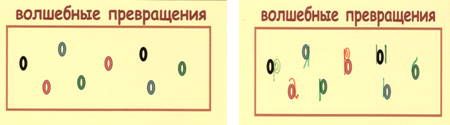 - Можно назвать эти буквы алфавитом?( Нет) Почему нет? Что такое Алфавит?- Сколько букв в русском алфавите? А сейчас откройте учебник на странице 100. Знакомство со стихотворением Б.  Заходера .Чтение детьми. по четверостишию.Обратите внимание , что крупным шрифтом выделен алфавит .Проверьте по алфавиту , все ли буквы представлены в стихотворении. (Нет букв Ё, Й, Ъ, Ы, Ь)А сейчас физминутка для глаз " Солнышко". Закрепление знания последовательности букв русского алфавита. (Cлайд 6)- Ребята.  Все 33 буквы русского языка “живут” в большом доме под названием алфавит. Живут дружно, т.к. каждая буква занимает в нём свою отдельную “квартиру”, своё постоянное место, то есть буквы в алфавите расположены по порядку. И этот порядок вам уже знаком.- Какие буквы спрятались за шорами в своих квартирах?4. Открытие новых знаний.Знакомство с историей русского алфавита, алфавитами других языков. (Cлайды 7, 8, 9, 10)- Я хочу вам рассказать немного об истории русского алфавита, т.к. алфавит, которым пользуемся мы сейчас, не всегда был таким.Наши предки, жившие в начале прошлого века, и раньше пользовались другим алфавитом: букв было больше, они были витиеваты и трудны в написании. Да и названия у них были другие. А сейчас посмотрите на страницу учебника. Мы сегодня должны сделать ещё и небольшое открытие.На доске напечатаны названия слов . Нам помогут названия двух первых букв  в двух языках - в греческом и старом русском.  ( На доске  учитель читает запись )     а-  альфа                  а- аз                                                                 р- вита                      б- буки                                                               АЛЬФАВИТ              АЗБУКА      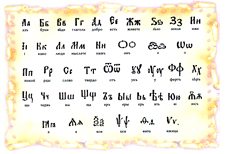 Со временем было решено упростить написание букв, а так же избавиться от дублирующих друг друга букв.И вот уже почти 100 лет мы пользуемся привычным нам алфавитом.Наверное, вы обратили внимание, что я часто повторяла “наш алфавит”, “русский алфавит”. И это неспроста. Как вы думаете, почему? ( Потому что мы живём в России , в нашей стране много народов и т.д.)Да, действительно, только на территории нашей страны проживает более 120 национальностей. И большинство народов нашей планеты имеют свой язык и свою письменность; а, следовательно, и свой алфавит. В них буквы имеют своеобразную форму, название, порядок и их количество может быть разным.Давайте теперь вспомним, проанализируем всё сказанное выше и сформулируем вывод о том, что такое алфавит. Но для этого я буду показывать на экране слайды с определением , что такое алфавит.  Если вы согласны - то хлопаете, а если нет - то топайте ногами.  (Слайды  11, 12, 13, 14)Вывод 4: алфавит - это все буквы языка, расположенные по порядку. (Cлайд 14)Музыкальная физминутка " Солнышко"Ребята.  А как вы думаете : Хорошо ли уметь читать?( ответы ребят)Послушайте стихотворение В. Берестова " Читалочка" (Cлайд 16)Как хорошо уметь читать!
Не надо к маме приставать.
Не надо бабушку трясти:
“Прочти, пожалуйста! Прочти!”
Не надо умолять сестрицу:
“Ну, прочитай ещё страницу!”
Не надо звать, не надо ждать,
А можно взять и прочитать! 6. Первичный контроль.Упражнение в расположении слов в алфавитном порядке. (Cлайды 17, 18)- Расположите слова, обозначающие предметы, которые вы видите на слайде, в алфавитном порядке.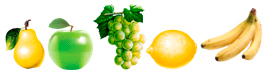 Что вы сделали , чтобы расположить  слова в алфавитном порядке?     Вывод 1: чтобы расположить слова в алфавитном порядке, надо выделить в них первую букву. - Разгадайте ребусы. Расположите полученные слова в алфавитном порядке. (Валя, Вера, Вова)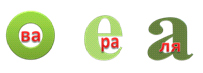 - С какой проблемой вы столкнулись? Как её разрешить?Вывод 2: если в словах первая буква одинаковая, то необходимо выделить следующие буквы, чтобы расположить данные слова в алфавитном порядке.7 Чтение и анализ пословиц о пользе чтения. Азбука – к мудрости ступенька.
Кто много читает, тот много знает.Стихотворение С. Маршака.Ты эти буквы заучи. 
Их три десятка с лишком. 
А для тебя они – ключи 
Ко всем хорошим книжкам. В дорогу взять не позабудь 
Ключей волшебных связку. 
В любой рассказ найдёшь ты путь,
Войдёшь в любую сказку.Прочтёшь ты книги о зверях, 
Растеньях и машинах. 
Ты побываешь на морях 
И на седых вершинах.Тебе чудесные края
Откроет путь от “А” до “Я”8. Рефлексия.И так ребята. Мы с вами выполнили большую  и сложную работу.  Вспомните, какую цель мы ставили на уроке? На какой вопрос хотели найти ответ?  Продолжите моё предложение: Сегодня  я узнал.....Было интересно....МОЛОДЦЫ, РЕБЯТА!!! Оценить работу на уроке вам помогут  наше солнышко и тучка.- Если вам на уроке было всё понятно , вы правильно  отвечали на вопросы  , выполнили задания, то прикрепите к плакату СОЛНЫШКО, , а если у вас возникли трудности , что-то было непонятно - ТУЧКУ, Вы все справились с заданием. У вас у всех хорошее настроение.   И у меня  настроение от вашей работе на уроке я тоже могу характеризовать СОЛНЫШКОМ !Окончен урок и вас ждёт перемена.И шум в коридорах опять.И хочется мне успеть непременно Вам доброе слово сказать.Спасибо за урок!